Martfű Város Polgármesterétől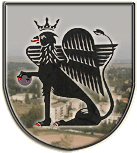 ================================================================J a v a s l a taz önkormányzat 2013. évi költségvetési koncepciójára.Tisztelt Képviselő-testület!Az államháztartásról szóló 2011. évi CXCV törvény 24.§  szerint, minden év november 30-ig, illetve választás évében december 15-ig valamennyi önkormányzatnak el kell készítenie a következő költségvetési évre vonatkozó főbb irányelveit annak érdekében, hogy ezt követően elkezdődhessen a részletes költségvetés kidolgozása.Tekintettel arra, hogy az Országgyűlés is ebben az időszakban készíti elő és tárgyalja a 2013. évi költségvetést, ezért nem áll rendelkezésünkre teljes körűen minden adat, melyek feltétlenül szükségesek az önkormányzat jövő évi költségvetésének elkészítéséhez. Ismerjük azonban a Kormánynak az Országgyűléshez benyújtott 2013. évi költségvetési javaslatát, az önkormányzatokra vonatkozó szabályozási elveket.A 2013. évben az önkormányzatok működésében, az önkormányzatok finanszírozásában nagy változások következnek be. A 2011. december végén elfogadott államháztartási törvény (2011. évi CXCV. tv.), végrehatásáról szóló kormányrendelet (368/2011.XII.31. Korm. r.), az önkormányzatokról szóló törvény (2011.évi CLXXXIX. tv.), a köznevelési törvény (2011.évi CXC tv., amelyet módosított a 2012.évi CXXIV.tv.), valamit 2013. évre vonatkozó költségvetési törvény jelentős változásokat hoznak az önkormányzatok számára. Az Önkormányzatot és a Polgármesteri Hivatalt pénzügyi szempontból már 2012-ben szétválasztották. Az új önkormányzati törvény meghatározza az önkormányzatok kötelezően ellátandó feladatait, és ehhez feladat-finanszírozást rendelt. Ennek konkrét szabályait fogja tartalmazni a 2013. évi állami költségvetési törvény. A normatív állami finanszírozás megszűnik.A köznevelési törvény meghatározta, hogy az iskolákat, óvodákat kik tartják, tarthatják fenn. Az óvoda önkormányzati fenntartású és működtetésű intézmény marad. Az óvodapedagógusok bérét és a járulékokat az állam az önkormányzat költségvetésében finanszírozza, az óvodapedagógusok munkáját segítők bérét és a járulékokat valamint a működési kiadásokat az önkormányzat fedezi, tehát ezt az önkormányzat a feladatfinanszírozás keretében nem kapja meg. A bölcsőde működtetéséhez is rendel a költségvetési törvénytervezet támogatást. Az általános iskola állami fenntartásba kerül, működtetését önkormányzatunk vállalta. A pedagógusok bérét és a járulékokat az állam biztosítja, (nem jelenik meg az önkormányzat költségvetésében) az un. „technikai dolgozók” bére, a járulékok, valamint az iskola működtetésének költségei (dologi kiadásai) az önkormányzatot terheli. Ehhez az önkormányzat az állami költségvetéstől a feladatfinanszírozás keretében sem kap külön támogatást, e kiadásokat az önkormányzat a saját bevételeiből fedezi. A tervezés és a finanszírozás konkrét módja jelenleg még nem ismert.A középiskola fenntartása és működtetése a jelenlegi információink szerint teljes egészében állami feladat lesz. Nem ismert még a feladat-ellátást szolgáló vagyon sorsa.A víziközműről szóló 2011. évi CCIX.sz. törvény alapján önkormányzatunk több önkormányzat tulajdonában álló gazdasági társaság, a Bácsvíz Zrt tagjaként, a Bácsvíz Zrt-vel kötött működtetési szerződés alapján gondoskodik 2013. január 1-től az ivóvíz és csatorna szolgáltatásról. Ezért a TESZ víz-csatorna szolgáltatást végző részlege (11 személy) a Bácsvíz-hez kerül át.Önkormányzatunk 2012-ben kivált a Szolnoki Többcélú Kistérségi Társulásból és a szociális feladatai ellátására megalapította a Gyermekjóléti Szociális Szolgáltató Központot, amely szintén 2013. január 1-jén kezdi meg a működését. E szervezet fogja felügyelni a gyermekélelmezési konyhát is.A TESZ szervezetéből kiválik egy ingatlankezelő és  fenntartó nonprofit gazdasági társaság.  Mindezek miatt a Településellátó Szervezetet önálló intézményként nem célszerű tovább működtetni, hanem 2013. január 1-től a Polgármesteri Hivatal szervezetébe célszerű integrálni.Jelenleg van folyamatban a járások kialakítása, a közigazgatás átszervezése, amely a Polgármesteri Hivatal feladatkörét érinti elsősorban és jelentős létszám változással jár.Az előzőekben röviden felsorolt nagy horderejű változások közepette kell a következő évi költségvetési koncepciónkat elkészíteni, amelyhez nem teljes körben állnak rendelkezésre az információk.Az állami költségvetési törvényjavaslat meghatározza a feladatfinanszírozás módját. Emellett azonban a jelentősebb helyi adóval rendelkező önkormányzatokat érintően jelentős elvonásokra tesz javaslatot. Mértékét a törvényjavaslat 2 sz. mellékletének c) pontja az elvárt iparűzési adóalap 0,5 %-ában határozza meg. Ez alapján önkormányzatunk esetében a megállapított beszámítási összeg: 109 763 e Ft, így önkormányzatunk – ha ez a beterjesztett javaslatot fogadja el a Parlament - teljes egészében elesik az önkormányzati hivatal működésének és a település-üzemeltetés feladatellátás állami finanszírozási összegeitől, ezeken a jogcímeken összesen 106 156 e Ft állami támogatást von el az állam.További jelentős változás még, hogy a gépjárműadó 40 %-a marad az önkormányzatoknál az előző évi 100%-os arányhoz képest.Bevételek:A költségvetés előkészítésének első és legfontosabb feladata, hogy nagyon körültekintően számba kell venni, hogy milyen konkrét, megbízható bevételi forrásokkal számolhatunk. Ennek végleges ismeretében szükséges a kiadási oldal megtervezése oly módon, hogy az forráshiányt ne eredményezzen, sőt minél nagyobb összegű likviditási és fejlesztési tartalékot lehessen létrehozni.A fentiekben leírtakból kiindulva fejezetenként és konkrét számokkal is bemutatjuk a várható bevételek még nem végleges számait.Állami támogatások: A 2013. évi állami költségvetési-tervezete szerint megszűnik a normatív finanszírozás.  A feladatfinanszírozás keretében általános finanszírozási összeget folyósítanak, megvalósul a bérfinanszírozás, és némelyik támogatás létszámhoz kötött marad. Míg az előző években a támogatási rendszer változatlansága miatt már ilyenkor tudtunk számolni összegeket, most sok tételnél csak az országosan felosztható tételeket látjuk, amiből nem tudunk számokat, összegeket meghatározni önkormányzatunkra. A törvényjavaslat szerint az önkormányzati hivatalt (PH) „elismert hivatali létszám” alapján finanszírozza az állami költségvetés. Az elismert hivatali létszám esetünkben 18,7 fő.A település-üzemeltetéshez kapcsolódó feladatokat (zöldterület-gazdálkodás, közvilágítás, köztemető fenntartás, közutak fenntartása) az állam meghatározott, (terület, létszám, stb. alapján) arányosított összegekkel támogatja.Mindezeket azonban az állam el is vonja teljes egészében az „elvárt iparűzési adóbevétel” alapján (ld. fentebb).A törvénytervezet „egyéb kötelező önkormányzati feladatok támogatása” címén állapít meg javunkra 2 700 Ft/fő támogatást, amelynek várható összege mintegy 18,5 millió forint.A szociális feladatainkra 95 millió Ft-ot várhatunk az államtól.Közfoglalkoztatást is tervezünk, amelyre várhatóan 20 millió Ft érkezik az államtól.Az óvoda működtetését  94 millió Ft-tal támogatja várhatóan az állam.A közművelődési feladatainkra várhatóan 7,5 millió Ft-ot kapunk.Az összes várható állami támogatás 2013. évben mintegy 235 millió Ft.Saját bevételek: önkormányzati szinten jelentősen csökkennek, egyrészt a  vízmű bevételek elmaradása, valamit az önálló ingatlan, lakásgazdálkodó nonprofitszervezethez kerülnek az ezzel kapcsolatos bevételek. Az intézményi működési bevételek jelentős részét az étkezési térítési díjak adják (kb. 51 millió Ft), a Művelődési Központ rendezvény bevételei és kiadványai    (7 millióFt) valamint az Önkormányzat, és a Polgármesteri Hivatal bevételeivel  ( 2 millió) kiegészítve. Az intézményi működés bevétele várható összege mintegy 60 millió forint.Helyi adók: a másik nagy bevételi forrása az önkormányzatnak a helyi adó. A legnagyobb bevétel ezen belül az iparűzési adó összege. Az előző két évben a legnagyobb adózónktól tényleges befizetés egy-egy fizetési időszakban, túlfizetések miatt nem érkezett (a túlfizetés összegének visszafizetését nem kérte, hanem beszámította a következő évek fizetési kötelezettségébe 130 783 eFt ). 2013-ban már teljes összegű befizetések érkeznek, ezért elméletileg emelkedhetne az iparűzési adó bevétel összege, viszont számolni kell vállalkozások megszűnésével és a gazdasági eredményeik romlásával is. Az iparűzési adó biztonságosan tervezhető összege 350 millió Ft lehet 2013-ban. Az építmény adó bevételünket az előző évi szinten 87 millió Ft összeggel tervezhetjük. Idegenforgalmi adó összege 4 millió Ft-ra teljesülhet. A 2013. évi költségvetési tervezet szerint a gépjármű adó 40%-a illeti meg az önkormányzatokat amely esetünkben várhatóan 13 millió Ft. Pótlék bírság összege 1 millió Ft. Az átengedett központi adók megszűnnek (szja 8 %). A helyi adó összege várhatóan 455 millió forint körül alakul.         A Önkormányzatunk saját bevétele 2013-ban 515 millió Ft körül várható.c.) Az átvett pénzeszközök várhatóan 30 millió Ft összegben realizálódnak  Prémium éves foglalkoztatás támogatása kb. 16 millió Ft, Egészségügy támogatása 14 millió Ft. Felhalmozási bevételek a pályázati támogatások (napenergia támogatás megelőlegezett összege 36 millió Ft) és megtérülések (3 millió Ft), a környezetvédelmi (2 millió Ft) és lakásalap (2.5 millió Ft) bevételei. A BÁCSVÍZ Zrt.-től  mintegy 11,5 millió forint körüli összeget kapunk, melyet kötelezően a víz-csatorna rendszerre kell fordítanunk. Amennyiben ingatlan értékesítés történne, az is a felhalmozási  bevételeket összegét növelnék. A felhalmozási bevételünk 2013-ban összesen 55 millió Ft lesz.A tervezet szerint 2013. évben hitelt az önkormányzat nem kíván felvenni.Mindezekkel együtt a 2013. évre várható bevételünk 835  millió forint körül alakulhat. A bevételeket növeli még  a  2013. januárig lekötött 120 millió forint valamit, az év végi pénzmaradvány várható összege, mintegy 30 millió forint.Az önkormányzat 2013. évre rendelkezésre álló pénzkészlete 985 millió forint.Kiadások:A költségvetés kiadásai három fő területet ölelnek fel, egyik a személyi juttatások és azok járulékai, másik a gyűjtőfogalomként használt dologi kiadások köre, valamit a felhalmozási kiadások.Személyi kiadásokA nagy átalakítások után az önkormányzatunknál foglalkoztatottak összlétszáma várhatóan 113,5 fő lesz:Polgármesteri Hivatal:			20	PH városüzemeltetés:		22	PH Eü					  3Játékvár Óvoda és Bölcsőde (Martfű)	38Művelődési Központ és Könyvtár		10GySzSzK (konyhával)			20,5Az általános iskola nem pedagógus dolgozói bérét, járulékát önkormányzatunk finanszírozza, ők továbbra is az önkormányzat létszámába fognak tartozni. A többi intézmény személyi juttatásának, járulékának kifizetése önkormányzati feladat. A személyi jellegű kiadások és azok járulékai együttesen mintegy  300 millió forintban tervezhetők. Más jogviszonyban (megbízás, stb.) való foglalkoztatásra nem kerülhet sor.A közfoglalkoztatás személyi juttatás kiadása járulékkal együtt a 2012. évi tapasztalat alapján 25 millió Ft körül várható.2.) Dologi kiadásokA jövő évben a dologi kiadások várható összege  300 millió forint.  A vízszolgáltatás, valamint a középiskola dologi kiadásaival csökken önkormányzatunk kiadása. A gáz illetve villamos energia árak emelkedését ellensúlyozni próbáljuk új szerződések megkötésével és fűtéskorszerűsítéssel, energetikai beruházásokkal, valamit azok hatásainak érvényesítésével.A sport- és a civilszervezetek működését mindig fontosnak tartotta az önkormányzat. Ezt az átadott pénzeszközök tervezésénél figyelembe kell venni, de nem haladhatja meg az idei szintet 18 millió forint.  A segélyezésekre tervezett összeg 100 millió forint. Ennél kevesebbet tervezni ebben a szociális helyzetben nem megalapozott, de szükségesnek látszik a segélyezési gyakorlat felülvizsgálata.3.) Tartalékok 	a.) A legszükségesebb kiadások (személyi és dologi kiadások) fedezése után a legfontosabb feladatunk az lesz, hogy az adóbevételek kiegyensúlyozása céljából létrehozzunk egy kamatozó betétben elhelyezett   likviditási tartalékot és azt folyamatosan tartsuk fenn. Ennek összege legalább három havi bérszükséglet és járulékai összegével legyen egyenlő: 75 millió Ft.	b.) Általános tartalék a biztonságos működés, valamint a következő évekre való tartalékolás érdekében legalább  80 millió forint legyen.4.) Felhalmozási kiadásokA felhalmozási kiadások keretösszege  2013-ban mintegy 87 millió forint lehet. Önkormányzatunk már több kötelezettséget vállalt, ezért ezeket a fejlesztési célú pénzünk felosztása, a tervezés során figyelembe kell vennünk:Az elnyerendő pályázatokhoz biztosítanunk kell az önrészt. Ígéretet tettünk fejlesztésekre, elköteleztük magunkat valamely beruházás mellett. Fontos, hogy a középületek jó állagát megőrizzük, ha lehet javítsuk az épületeink állapotát. A következő fejlesztési jellegű elkötelezettségeink, ígéreteink vannak: IVS (még 6 millió forint),  szobor (még 6,5 millió forint), gyárkerítés (mintegy 2,5 millió forint), piac (30 millió Ft), katasztrófavédelem (2 millió forint), gazdasági társaság (3 millió forint), Bata-tér, parkosítás (mintegy 3 millió forint), pályázatok elkészítése (3 millió forint), épületenergetikai alap (5 millió forint ) pályázati önrészek, ivóvíz medence szigetelés   ( 6,8 millió forint ). A felújítások, beruházások során előnyben kell részesíteni a lakosság által sürgősnek megfogalmazott igényeket: járdák felújítása, létesítése, buszmegállók rendbetétele, vasútállomáson kerékpártároló és parkoló, stb.A kiadások és bevételek egyensúlyba kerülnek az előző évek pénzmaradvány összegével 985 millió forint értékben.Az önkormányzat bevétele és kiadása felhalmozás, pénzmaradvány és tartalékok nélkül, bevételek 780 millió Ft,   kiadások  743 millió Ft.A fenti költségvetési számokban sok bizonytalansági tényező van, de a most ismert adatok alapján a 2013.  évi költségvetésünk takarékos gazdálkodás mellett végrehajtható.Tisztelt Képviselő-testület!A jövő évi költségvetésünk első ízben készül el az új finanszírozási modellben, ezért különös jelentősége van annak, hogy felelősen, körültekintően, a döntéseink hatását is mérlegelve állítsuk össze azt.A városunk költségvetése kialakítása és végrehajtása során valamennyiünknek (képviselők, intézmény-vezetők, önkormányzati dolgozók) jól együtt kell működnünk a siker érdekében, mert így megalapozhatunk egy hosszú ideig tartó okszerű, a város lakossága javát szolgáló önkormányzati gazdálkodást. Kérem a képviselőket arra, hogy minél több javaslattal járuljanak hozzá a végleges költségvetés elkészítéséhez. Kérem, hogy a javaslataikat elektronikus úton írásban 2012. december 15-ig juttassák el hozzám.Mindezek alapján kérem a Tisztelt Képviselő-testületet a koncepció elfogadására.Határozati javaslat:…./2012.(….) határozat	az önkormányzat 2013. évi költségvetési koncepciójáról.Martfű Város Önkormányzata Képviselő-testülete megtárgyalta az önkormányzat 2013. évi költségvetési koncepciójára vonatkozó javaslatot és annak figyelembevételével a végleges és részletes költségvetés kidolgozásához az alábbi feladatokat határozza meg:Az előterjesztésben foglaltakat figyelembe véve az önkormányzat valamennyi intézménye részére írásban közölni kell a jövő évben rendelkezésre álló költségvetési összeget személyi és dologi kiadások bontásában, az állami hozzájárulás mértékét és az ehhez kapcsolódó önkormányzati támogatást.Határidő: 2012. december 15.Felelős: Szász Éva Jegyző             Kontra Lajos irodavezetőA javaslatban jelzett bevételt növelő és kiadást csökkentő lehetséges intézkedéseket ki kell dolgozni és a szükséges döntési alternatívákat a Képviselő-testület elé kell terjeszteni.Határidő: folyamatos és február 15.Felelős: Polgármester	     Szász Éva Jegyző	     Polgármesteri Hivatal irodavezetői és intézményvezetőkA kiközölt előirányzat alapján valamennyi intézmény elkészíti a részletes költségvetését.Határidő: 2012. december 30.Felelősök: önkormányzati intézmények vezetőiAz intézmények által elkészített részletes költségvetésben foglaltak alapján kerül sor a végleges egyeztetésre.Határidő: 2013. január 15.Felelős: Polgármester             IntézményvezetőkAz önkormányzat 2013. évi részletes költségvetését valamennyi bizottság előzetes véleményezésével 2013. február 15-ig a Képviselő-testület elé kell terjeszteni.Felelős: PolgármesterErről értesülnek:JNSZ Megyei Közigazgatási Hivatal SzolnokValamennyi Képviselő Helyben PolgármesterSzász Éva jegyzőKontra Lajos irodavezetőPolgármesteri Hivatal irodavezetői és intézményvezetőkMartfű, 2012. november 14.Dr. Kiss Editpolgármester                                                                                    Készítette: Kontra Lajos      Pénzügyi és Adóügyi IrodavezetőLátta: Szász Évajegyző